Карта заказа на устройство сбора и передачи данных (УСПД) EKRA A01 MXX(Версия 1.3)Отметьте знаком или  требуемые позиции.Область применения УСПДАппаратная конфигурация УСПДПрограммная конфигурация УСПДДополнительное оборудованиеПоддержка и обновлениеДополнительные требованияПредприятие-изготовительКонтактные данные лица, заполнившего карту заказа  Согласовано: Объект (место) установкиКоличество УСПДУчет электроэнергии (типовое исполнение)Учет энергоресурсовСистема мониторинга и контроля качества электроэнергииУчет электроэнергии и передача данных телемеханикиНапряжение питания~ 220 В (типовое исполнение)Напряжение питания= 220 ВНапряжение питания= 110 ВБлоки питания, шт1 (типовое исполнение)Блоки питания, шт2 (горячий резерв)Интерфейсы связи2 порта Ethernet (типовое исполнение)Интерфейсы связи4 порта EthernetИнтерфейсы связи2 порта RS-485 Интерфейсы связи4 порта RS-485 (типовое исполнение)Интерфейсы связиПорты RS-485 отсутствуютРезервирование сети EthernetPRPРезервирование сети EthernetLinkBackUpРезервирование сети EthernetОтсутствует (типовое исполнение)Встроенный модуль синхронизации времени ГЛОНАСС/GPSТребуетсяВстроенный модуль синхронизации времени ГЛОНАСС/GPSОтсутствует (типовое исполнение)Встроенный GSM модуль для передачи данных с УСПДТребуется (типовое исполнение)Количество SSD дисков1 диск (типовое исполнение)Количество SSD дисков2 диска с зеркалированием (RAID 11)Объем физической памяти SSD160 Гб (типовое исполнение)Объем физической памяти SSD320 ГбОбъем физической памяти SSD640 ГбОбъем физической памяти SSD1000 ГбОбъем физической памяти SSD2000 ГбОбъем оперативной памяти4 ГбОбъем оперативной памяти8 Гб (типовое исполнение)Протоколы передачи данныхСервер МЭК 61850Протоколы передачи данныхСервер OPCПротоколы передачи данныхСервер ModbusПротоколы передачи данныхСервер МЭК 60870-5-101Протоколы передачи данныхСервер МЭК 60870-5-104Операционная системаWindows 10 64BitОперационная системаWindows Server 2016Операционная системаLinux Debian (типовое исполнение)Операционная системаLinux Astra SEОперационная системаAlt LinuxПодсистема отображения данных на одно рабочее место (АРМ)ТребуетсяПодсистема отображения данных на одно рабочее место (АРМ)Не требуется (типовое исполнение)Web-сервер (тонкий клиент АРМ)ТребуетсяWeb-сервер (тонкий клиент АРМ)Не требуется (типовое исполнение)Модуль для работы с ОРЭМ (Макеты 800хх в формате XML)ТребуетсяМодуль для работы с ОРЭМ (Макеты 800хх в формате XML)Не требуется (типовое исполнение)Количество опрашиваемых СИДо 25Количество опрашиваемых СИДо 50 (типовое исполнение)Количество опрашиваемых СИДо 100Количество опрашиваемых СИДо 1000Первичная поверка УСПДТребуется (типовое исполнение)Первичная поверка УСПДНе требуетсяШильдик ПАО “РОССЕТИ»ТребуетсяШильдик ПАО “РОССЕТИ»Не требуется (типовое исполнение)Внешняя антенна для синхронизации времени, коаксиальный кабель дл.  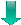 ТребуетсяВнешняя антенна для синхронизации времени, коаксиальный кабель дл.  Отсутствует (типовое исполнение)Антенна для передачи данных по GSM, кабель длиной  ТребуетсяАнтенна для передачи данных по GSM, кабель длиной  Отсутствует (типовое исполнение)Период поддержки и обновления 
УСПД2 года (типовое исполнение)Период поддержки и обновления 
УСПД      года/летПериод поддержки и обновления 
УСПДНе требуетсяООО НПП “ЭКРА”, 428003, г. Чебоксары, проспект И. Яковлева, 3ОрганизацияКонтактный телефонe-mail(Ф.И.О.)(Дата)(Подпись)ОрганизацияРуководитель(Ф.И.О.)(Дата)  (Подпись)